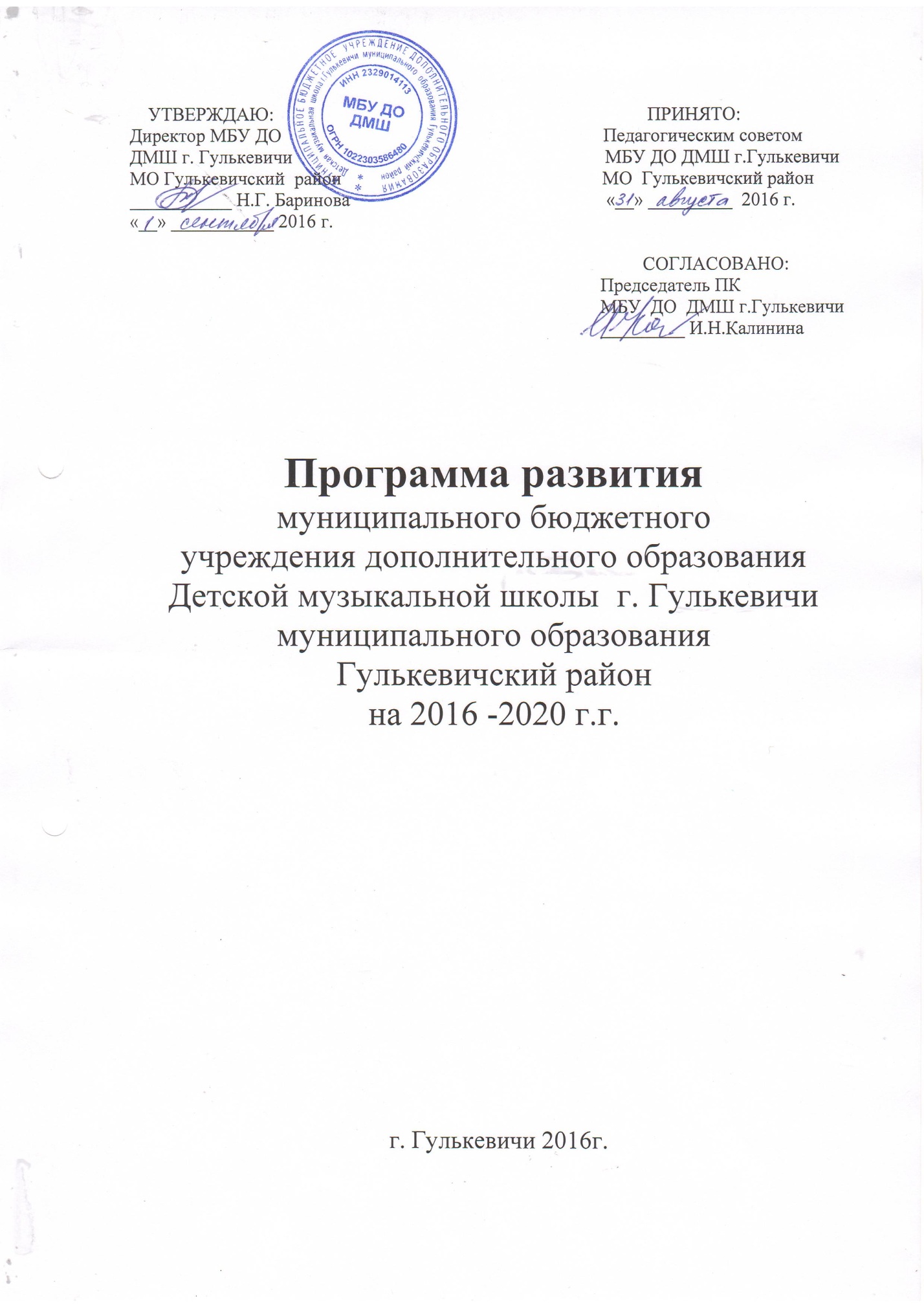 Содержание Программы1.      Паспорт Программы развития МБУ ДО ДМШ г.Гулькевичи2.      Введение3.      Анализ состояния развития МБУ ДО ДМШ г.Гулькевичи на 2015 год 3.1.   Краткая историческая справка3.2.   Паспорт  МБУ ДО ДМШ г.Гулькевичи3.3.   Особенности управления3.4.   Образовательные программы 3.5.   Сведения о контингенте3.5.1.Сведения о реализации образовательных программ 3.5.2.Планируемый набор по общеобразовательным программам дополнительного образования3.5.3.Качество подготовки выпускников3.6.   Организация учебного процесса3.7.   Методическая работа3.8.   Воспитательная и внеклассная работа3.9.   Конкурсно-фестивальная  деятельность3.10. Поддержка одаренных детей3.11. Кадровый состав3.12. Материально-техническое обеспечение ДМШ3.13. Конкуренция на рынке образовательных услуг3.14. Социальные партнеры 3.15. SWOT анализ потенциала развития ДМШ4.      Модель реализации Программы4.1.   Этапы реализации Программы4.2.   Основные направления, мероприятия, механизмы и индикативные показатели реализации Программы5.      Критерии и показатели эффективности Программы6.      Количественные и качественные характеристики системы образования в  МБУ ДО ДМШ г.Гулькевичи7.     Корректировка  хода реализации  Программы развития под воздействием внешних и внутренних факторов. Паспорт Программы развития  МБУ ДО ДМШ г. Гулькевичи2. Введение2.1. Муниципальное бюджетное учреждение дополнительного образования Детская музыкальная школа г. Гулькевичи муниципального образования Гулькевичский район (далее - ДМШ) является некоммерческой организацией, осуществляющей образовательную деятельность  по дополнительным предпрофессиональным общеобразовательным программам, дополнительным общеразвивающим образовательным программам в области музыкального искусства, созданной для выполнения работ, оказания услуг в целях  осуществления предусмотренных законодательством Российской Федерации полномочий органов местного самоуправления муниципального образования  Гулькевичский район в сфере культуры.ДМШ является юридическим лицом, находящимся в ведении отдела культуры администрации муниципального образования  Гулькевичский район.Учредителем и собственником имущества ДМШ является муниципальное образование Гулькевичский район. Функции и полномочия учредителя ДМШ осуществляет отдел культуры администрации муниципального образования  Гулькевичский район.Отношения с обучающимися и их родителями (законными представителями) в ДМШ регулируются в порядке, установленным Уставом ДМШ. Образовательное учреждение стремится к максимальному учету образовательных потребностей обучающихся, интересов родителей (законных представителей) в целях наиболее полного удовлетворения запросов потребителей и повышения качества оказываемых образовательных услуг. Приоритетное внимание администрации и сотрудников  ДМШ направлено на воспитание детей в творческой атмосфере, обстановке доброжелательности, эмоционально-нравственной отзывчивости, а также профессиональной требовательности.2.2. Программа развития ДМШ представляет собой основные стратегические направления работы по созданию условий для перспективного развития школы, обеспечивающих повышение качества обучения и воспитания обучающихся, формирование их компетенций в интеллектуальной, коммуникационной, информационной, профессиональной сферах.Работа педагогического коллектива  направлена на  укрепление имиджа школы в современных условиях жизни общества,  сохранение высокого уровня музыкального образования детей, сохранение контингента учащихся,  воспитание активных любителей и слушателей музыки, воспитание патриотизма и гражданственности на основе лучших  образцов народной и классической музыки, развитие детских творческих коллективов.2.3. Реализация Программы развития предполагает консолидацию усилий администрации, педагогического коллектива, обучающихся и их родителей (законных представителей) по основным направлениям. 3.  Анализ состояния развития МБУ ДО ДМШ г.Гулькевичи на 2015 год3.1. Краткая историческая справкаИстория Детской музыкальной школы г. Гулькевичи  насчитывает уже 50 лет, открыта школа 1 сентября 1965 г.  С 1965г. по 1976г. директором  школы был Эдуард Тимофеевич Зима, который создал педагогический коллектив из 8 молодых музыкантов, горящих желанием воспитывать в нашем городе юные таланты.  С 1975 г. по 2011г. школой руководил  Заслуженный работник культуры Кубани Игорь Иванович Архипенко - талантливый музыкант и энергичный организатор. В этот период в школе зародились  традиции  классического музыкального образования, направленные на профессиональный рост  преподавателей,  интенсивное творческое развитие детей, развитие творческих коллективов, успехи и победы в конкурсах исполнительского мастерства. С 2011г. школой руководит Заслуженный работник культуры Кубани Наталья Геннадьевна Баринова, педагогический коллектив состоит  из 27 преподавателей и концертмейстеров.3.2. Паспорт  МБУ ДО ДМШ г.Гулькевичи3.3. Особенности управленияУправление ДМШ осуществляется в соответствии с законодательством Российской Федерации и Уставом. Управление  строится на принципах единоначалия и самоуправления.Руководство ДМШ осуществляет прошедший соответствующую аттестацию директор, назначенный Учредителем Органами самоуправления являются:Общее собрание работников ДМШ Педагогический советМетодический советСовет родителей (законных представителей)Профсоюзная организация ДМШДеятельность органов самоуправления  ДМШ регулируется соответствующими локальными нормативными актами – Положением об общем собрании работников, о педагогическом совете, о методическом совете, о совете родителей (законных представителей), о первичной профсоюзной организации ДМШ. Нормативная и организационно-распорядительная документация соответствует действующему законодательству РФ и позволяет успешно вести образовательную деятельность в области художественного образования.   Ежегодно утверждается номенклатура дел на текущий учебный год. 3.4. Образовательные программы ДМШОбразовательные программы, по которым идет обучение,  позволяют наиболее полно реализовать задачи обучения с учетом индивидуальных способностей учащихся, степени их одаренности, интереса к обучению, его мотивации. На основании Лицензии реализуются дополнительные образовательные программы:  Программно-методическое сопровождение образовательного процесса Дополнительная предпрофессиональная общеобразовательная программа в области музыкального искусства «Фортепиано» Дополнительная предпрофессиональная общеобразовательная программа в области музыкального искусства «Народные инструменты» Дополнительная предпрофессиональная общеобразовательная программа в области музыкального искусства «Струнные инструменты» Дополнительная общеразвивающая общеобразовательная программа в области музыкального искусства «Фортепиано»Дополнительная общеразвивающая общеобразовательная программа в области музыкального искусства «Народные инструменты»Дополнительная общеразвивающая общеобразовательная программа в области музыкального искусства «Хоровое пение»Дополнительная общеразвивающая общеобразовательная программа в области музыкального искусства «Сольное пение» Дополнительная общеразвивающая общеобразовательная программа в области музыкального искусства «Духовые инструменты» Дополнительная общеразвивающая общеобразовательная программа  в области музыкального искусства «Инструментальное (вокальное) творчество» Дополнительная общеразвивающая общеобразовательная программа в области музыкального искусства «Раннее эстетическое развитие» Дополнительная общеразвивающая общеобразовательная программа  в области музыкального искусства «Музыкальное исполнительство»Учебно-методическая документация по образовательным программам разработана на достаточном профессиональном уровне, обеспечен единый технологический подход. 3.5. Сведения о контингенте3.5.1. Сведения о реализации образовательных программ дополнительного образования в 2015 году: 3.5.2. Контингент по образовательным программам дополнительного образования на 01.09.2016 г.: 3.5.3. Качество подготовки выпускников Структура, содержание и трудоемкость учебных планов подготовки выпускников отвечают требованиям к минимуму содержания и уровню подготовки выпускников. В ДМШ сформирована комплексная система ранней профессиональной ориентации учащихся, главная задача которой – помочь учащимся определиться с выбором вида деятельности в области музыкального искусства, создать реальные условия для эффективного развития детей и подростков обладающих творческими способностями, подготовить их к поступлению в средние или высшие специальные учебные заведения для дальнейшего получения профессионального образования.Основные направления в работе по ранней профессиональной ориентации обучающихся: Тесное сотрудничество с кураторами профильных дисциплин КМК им. Н.А. Римского-Корсакова, КГУКИ, Ростовской государственной консерватории; участие в конкурсах, фестивалях, мастер-классах; организация проведения собраний с целью информирования учащихся и их родителей (законных представителей) о возможности продолжения профессионального обучения в области музыкального искусства; профессиональное ориентирование выпускников, развитие их интересов и склонностей, максимально приближенных к профессиональным компетенциям. Итоговая аттестация осуществляется в соответствии с Положением об итоговой аттестации выпускников. Итоговая аттестация выпускника является обязательной и осуществляется после освоения образовательной программы в полном объеме, определяет уровень и качество освоения образовательной программы в соответствии с действующими учебными планами. Требования к содержанию и формам итоговой аттестации по программам определяются соответствующим Положением ДМШ в соответствии с законом «Об образовании в Российской Федерации». Текущая и итоговая аттестация выпускников осуществляется в установленные сроки и проводится школой самостоятельно в форме выпускных экзаменов. Учащиеся, окончившие ДМШ и успешно прошедшие итоговую аттестацию, получают документ о соответствующем образовании.За годы  работы  выпускниками школы стали более 1200 детей. Из 29 преподавателей, работающих в школе – 11 являются выпускниками ДМШ. Гордость школы – Конинская Татьяна – солистка Государственного Московского государственного камерного театра имени  Б. Покровского, Быков Владимир – солист Краснодарского камерного «Премьер-оркестра» под руководством Д. Червякова.Многие ребята продолжают обучение в средних и высших престижных  музыкальных учебных заведениях – это Владислав Айрапетян в Московской консерсатории им. П.Чайковского (хоровое дирижирование), Эльвира Епремян в Ростовской государственной консерсатории им. С.Рахманинова (вокальное искусство), Миронюк Виолетта и Лилия Горшкова в КМК им. Н.А.Римского-Корсакова (фортепиано) и Анна Чаусова (хоровое дирижирование),  Федоренко Виктория в  Московском областном музыкальном колледже  (вокальное искусство), Былкова Светлана в Ростовском  колледже искусств (вокальное искусство) и др.Уровень требований, предъявляемых к выпускникам, и результаты позволяют положительно оценить качество подготовки выпускников. Анализ содержания подготовки выпускников соответствует нормативным требованиям дополнительного образования.  3.6. Организация учебного процесса   В Школе образовательная деятельность осуществляется на государственном языке Российской Федерации. В целях организации образовательной деятельности Школа самостоятельно разрабатывает и утверждает:дополнительные предпрофессиональные программы – на основании федеральных государственных требований, установленных к минимуму содержания, структуре и условиям реализации этих программ, а также срокам их реализации (далее – ФГТ);дополнительные общеразвивающие программы;Школа реализует дополнительные общеобразовательные программы в течение всего календарного года в соответствии с календарным учебным графиком Школы.Образовательные программы в области музыкального искусства должны определять содержание и организацию образовательной деятельности в Школе с учетом:обеспечения преемственности образовательных программ в области искусств и основных профессиональных образовательных программ среднего профессионального и высшего профессионального образования в области искусств;сохранения единства образовательного пространства Российской Федерации в сфере культуры и искусства;учебного плана (образовательная программа может включать как один, так и несколько учебных планов в зависимости от сроков обучения);календарного учебного графика и расписания занятий;рабочих, модифицированных, авторизованных, авторских, программ по учебным предметам;форм, средств и методов обучения и воспитания, учебных пособий и учебников.Все образовательные программы, реализуемые Школой,  осваиваются в очной форме обучения.Органы государственной власти Краснодарского края и органы местного самоуправления не вправе изменять учебный план и учебный график Школы. Учебный год начинается 1 сентября (если на 1 сентября выпадает по календарю выходной день, то занятия начинаются с первого рабочего дня сентября) и заканчивается в сроки, установленные календарным учебным графиком и учебными планами. Перенос сроков начала учебного года более чем на десять календарных дней осуществляется в исключительных случаях по решению Учредителя.При реализации дополнительных предпрофессиональных программ продолжительность учебного года составляет:с первого по седьмой классы – 39 недель;в восьмом классе – 40 недель. Продолжительность учебных занятий в первом классе составляет                     32 недели, со второго по восьмой классы – 33 недели. При реализации программы с дополнительным годом обучения продолжительность учебного года в восьмом классе составляет 39 недель, в девятом классе – 40 недель, продолжительность учебных занятий в девятом классе составляет 33 недели.По дополнительным образовательным программам продолжительность учебного года составляет не менее 34 недель.В течение учебного года предусматриваются каникулы в объеме не менее 4 недель, в первом классе устанавливаются дополнительные недельные каникулы. Летние каникулы устанавливаются в объеме 12–13 недель (в соответствии с ФГТ к той или иной образовательной программе в области искусств), за исключением последнего года обучения. Осенние, зимние, весенние каникулы проводятся в сроки, установленные для общеобразовательных учреждений при реализации ими основных образовательных программ начального общего и основного общего образования.Школа работает по шестидневной учебной неделе с двухсменным режимом занятий с 8 до 20 часов. Занятия в Школе могут проводиться в любой день недели, включая воскресенье и каникулы, по желанию родителей (законных представителей) несовершеннолетних обучающихся.Основной формой организации учебной деятельности в Школе является урок. При реализации образовательных программ продолжительность одного урока составляет 40 минут (один академический час); равная половине одного урока – 20 минут; для обучающихся по программе раннего эстетического развития урок составляет 30 минут. Между групповыми занятиями устанавливается перемена 10 минут, между индивидуальными занятиями – 5 минут, между сменами перерыв не менее 30 минут.Согласно ФГТ объем максимальной учебной нагрузки обучающихся по дополнительным предпрофессиональным программам не должен превышать 26 часов в неделю. Аудиторная учебная нагрузка по всем учебным предметам учебного плана не должна превышать 14 часов в неделю (без учета времени, предусмотренного учебным планом на консультации, затрат времени на контрольные уроки, зачеты и экзамены, а также участия обучающихся в творческих и культурно-просветительских мероприятиях образовательного учреждения).Аудиторная учебная нагрузка по всем учебным предметам дополнительных общеразвивающих программ не должна превышать 10 часов в неделю.В Школе установлены следующие виды аудиторных учебных занятий: урок (контрольный урок), прослушивание, зачет (технический зачет), академический концерт, мастер-класс, контрольная работа, отчетный концерт, экзамен (кроме предпрофессиональных программ).Внеаудиторная (самостоятельная) работа обучающихся сопровождается методическим обеспечением и обоснованием времени, затрачиваемого на ее выполнение, по каждому учебному предмету. Данное обоснование указывается в программах учебных предметов, реализуемых в Школе.Отводимое для внеаудиторной работы время может быть использовано на выполнение обучающимися домашнего задания, посещение ими учреждений культуры (филармоний, театров, концертных залов, музеев и др.), участие обучающихся в творческих мероприятиях и культурно-просветительной деятельности Школы.Перевод обучающегося из класса в класс по итогам весенне-летней промежуточной аттестации осуществляется на основании решения Педагогического совета и оформляется соответствующим приказом директора. По результатам промежуточной аттестации Педагогический совет имеет право рекомендовать родителям (законным представителям) обучающихся перевод на другую образовательную программу, либо повторное обучение в соответствующем классе.Промежуточная аттестация является основной формой контроля учебной работы обучающихся, обеспечивает оперативное управление учебной деятельности обучающихся, ее корректировку и проводится с целью определения:качества реализации образовательной деятельности;качества теоретической и практической подготовки по учебному предмету;уровня умений и навыков, сформированных у обучающегося на определенном этапе обучения.Школа самостоятельна в выборе системы оценок, формы, порядка и периодичности промежуточной аттестации обучающихся. Положение о текущем контроле знаний и промежуточной аттестации обучающихся является локальным нормативным актом Школы, который принимается Педагогическим советом и утверждается директором.Школа разрабатывает критерии оценок промежуточной аттестации, текущего контроля успеваемости обучающихся, итоговой аттестации. С этой целью создаются фонды оценочных средств, включающие типовые задания, контрольные работы, тесты и методы контроля, позволяющие оценить приобретенные знания, умения и навыки. Фонды оценочных средств разрабатываются и утверждаются Школой самостоятельно. Фонды оценочных средств должны соответствовать целям и задачам образовательной программы и ее учебному плану.Реализация дополнительных общеразвивающих программ в области искусств должна способствовать:формированию у обучающихся эстетических взглядов, нравственных установок и потребности общения с духовными  ценностями, произведениями искусства;воспитанию активного слушателя, зрителя, участника творческой самодеятельности.С этой целью содержание образовательных программ должно основываться на реализации учебных предметов как в области художественно-творческой деятельности, так в области историко-теоретических знаний об искусстве.Учебные планы дополнительных общеразвивающих программ группируются по следующим предметным областям: учебные предметы исполнительской и (или) художественно-творческой подготовки, учебные предметы историко-теоретической подготовки, а также предметы по выбору, формируемые с участием родителей (законных представителей) обучающихся.Учебные планы дополнительных предпрофессиональных программ в области искусств состоят из обязательной и вариативной частей образовательной программы с указанием в обязательной части предметных областей, а также разделов – консультации, промежуточная аттестация, итоговая аттестация. Перечень учебных предметов вариативной части, количество часов по ним, часы самостоятельной работы обучающихся по всем учебным предметам определяются Школой самостоятельно в пределах установленных ФГТ объемов максимальной (26 часов в неделю) и аудиторной (14 часов в неделю) нагрузки обучающихся.В процессе промежуточной аттестации обучающимся по дополнительным предпрофессиональным программам в учебном году устанавливается не более четырех экзаменов и шести зачетов.  Качество подготовки обучающихся оценивается по пятибалльной шкале: «5» отлично, «4» хорошо, «3» удовлетворительно, «2» неудовлетворительно. С учетом целесообразности оценка качества обучения может быть дополнена системой «+» и «-», что даст возможность более конкретно отметить достижения обучающихся. Освоение образовательных программ завершается итоговой аттестацией обучающихся. Формы и порядок итоговой аттестации определяются локальными актами Школы.Для проведения итоговой аттестации обучающихся в Школе  создаются экзаменационные комиссии, деятельность которых определяется локальным нормативным актом Школы. Школа самостоятельно с учетом требований каждой образовательной программы разрабатывает правила проведения итоговой аттестации, которые доводятся до сведения обучающихся и их родителей (законных представителей) не позднее, чем за три месяца до начала итоговой аттестации.Правила проведения итоговой аттестации, разрабатываемые Школой, предусматривают:сроки проведения выпускных экзаменов;процедуру проведения выпускных экзаменов;возможность использования печатных материалов, вычислительных и иных технических средств при проведении выпускных экзаменов;требования к выпускным экзаменам;критерии и параметры оценки результатов сдачи выпускных экзаменов;правила подачи апелляции на решение экзаменационной комиссии. Школа выдает выпускникам, освоившим дополнительную предпрофессиональную программу в области музыкального искусства в полном объеме и прошедшим итоговую аттестацию, свидетельство по форме, устанавливаемой Министерством культуры Российской Федерации, заверенное печатью Школы, а выпускникам по дополнительным общеразвивающим программам выдается свидетельство, образец которого устанавливается Школой самостоятельно и заверяется печатью Школы.Копия указанного свидетельства или справки об обучении в Школе остается в личном деле выпускникаОрганизация учебного процесса соответствует требованиям действующих нормативно-правовых документов.3.7. Методическая работа  Преподаватели школы поддерживают тесную связь с кураторами, преподавателями КМК им. Н. Римского-Корсакова и преподавателями КГИК: Т.А. Мальцевой, Н.Н. Шубиной, Т.А. Азнаурьян, Г.А. Ахониным, В.С. Трусовым, Л.А.,  Форманюк, Н.П. Коробейниковой,  В. Г. Урбановичем,  профессором кафедры сольного пения Ростовской государственной консерватории им. С.В. Рахманинова Т.В. Шорлуян. Результативность  взаимодействия ДМШ с образовательными учреждениями среднего,  высшего профессионального образования заключается в увеличении количества участников  краевых, всероссийских,  международных конкурсов и повышении качества подготовки конкурсантов. Регулярно на базе нашей школы проводятся семинары-практикумы Мальцевой Т.А. - кандидата педагогических наук, председателя цикловой комиссии хорового дирижирования КМК им. Н.А. Римского-Корсаковадля преподавателей Кропоткинского ЗМО, и руководителей вокально-хоровых клубных формирований Гулькевичского района. Несомненно, такие творческие встречи дают огромный творческий стимул для достижения высоких результатов на хоровых и вокальных конкурсах.    Преподаватели и концертмейстеры повышают квалификацию, обучаясь заочно в высших специальных учебных заведениях, проходя обучение на курсах повышения квалификации,   получая консультации и мастер-классы у ведущих специалистов края. Доля педагогических работников, прошедших курсы квалификации от общего числа за последние три года составляет 67 %. Качественный рост профессионального мастерства педагогического коллектива подтверждается стабильным повышением уровня квалификационных категорий, а творческие достижения преподавателей и учащихся за прошедший период вышли на всероссийский и международный уровень. Творческие коллективы школы являются постоянными участниками районных, зональных и краевых конкурсов и фестивалей.Школа инициировала проведение районного конкурса детских музыкальных ансамблей «Солнечный круг» в 2012г. и 2014г., что способствует привлечению большего количества детей в творческие коллективы школ дополнительного образования мо Гулькевичский район.3.8. Воспитательная и внеклассная работа     Реализация комплекса воспитательных мероприятий осуществляется с учетом действующего законодательства РФ, планов культурно-массовой работы ДМШ и внутренних локальных актов. Одним	из направлений духовно-нравственного и патриотического воспитания учащихся, является знакомство с культурным наследием нашей страны.Воспитательная работа охватывает весь образовательный процесс и внеурочную деятельность. Большое внимание уделяется решению следующих задач:формированию личностных качеств: высокой нравственности, милосердия, порядочности;усилению внимания к патриотическому и гражданскому воспитанию через пробуждение интереса к истокам русской истории, культуре и народному творчеству;воспитанию чувства патриотизма с помощью достижений русского искусства, фольклора;развитию художественного вкуса и культуры обучающихся на примерах духовных традиций Кубани;приобщению к художественному творчеству, выявление одарённых детей; формированию здорового образа жизни через сотрудничество с родителями; приобщению к воспитательной работе семьи, включению семьи в единое воспитательное пространство. Воспитательная работа строится на системе общешкольных и классных собраний, тематических вечеров, конкурсной, выставочной деятельности, участия в благотворительных акциях. Активно используется социальное партнёрство с другими учреждениями через творческое сотрудничество, традиционные общешкольные мероприятия (ежемесячные и ежегодные совместные мероприятия с Районным историческим музеем, культурно-досуговым центром «Лукоморье», «Межпоселенческой центральной библиотекой», досуговым центром «Зодиак») а также взаимодействие с общеобразовательными школами, детскими садами и «Гулькевичским реабилитационном центром для детей и подростков с ограниченными возможностями».3.9. Конкурсно-фестивальная  деятельность  ДМШ ведет активную конкурсную деятельность, так за 2015-2016 учебный год доля обучающихся, принявших участие в региональных, всероссийских и международных конкурсах, фестивалях, от общего числа обучающихся составляет  23%. Результативность участия учащихся в фестивалях-конкурсах исполнительского мастерства в 2015-2016 уч.г.:С целью большего охвата  детей в школе проводятся  внутришкольные конкурсы  исполнительского мастерства:3.10. Поддержка одаренных детейС 2004 года  ежегодная целевая стипендия для одаренных учащихся присуждалась 10-ти лучшим учащимся школ дополнительного образования МО Гулькевичский район в размере 6000 рублей.Постановлением главы МО Гулькевичский район с 2016 года ежегодная целевая стипендия для одаренных учащихся присуждается 20-ти лучшим учащимся школ дополнительного образования МО Гулькевичский район в размере 7000 рублей.Целевую стипендию главы района  получили учащиеся ДМШ – лауреаты краевых конкурсов:в 2013-2014 уч.году 7 учащихся;в 2014-2015 уч.году 4 учащихся;в 2015-2016 уч.году 10 учащихся: Бабаев Александр (6 класс хоровое пение, преп. Архипенко Е.П.);Белецкий Иван (3 класс гитары, преп. Калинина И.Н.); Бугаева Виктория (6 класс домры, преп. Шутко Н.Н.);Бургарт Александра (5 класс хоровое пение, преп. Архипенко Е.П.);Горбунов Антон (7 аккордеона, преп. Овчаренко Л.Н.); Готовицкий Олег (3 класс фортепиано, преп. Кузнецова О.Б.);Куликова Александра (5 класс фортепиано, преп. Колган Л.М.);Лебедева Жанна (4 класс балалайки, преп. Копылова Е.В.);Олифирова Валерия (5 класс фортепиано, преп. Колган Л.М.);Терещенко Владимир (4 класс фортепиано, преп. Калесникова С.С.). В целях  поддержки одарённых учащихся образовательных учреждений культуры и искусства Краснодарского края,  учащийся Терещенко Владимир – лауреат краевых конкурсов, награжден  путевкой на общероссийскую новогоднюю ёлку в Государственный Кремлёвский Дворец г. Москвы.  28 декабря 2015 года участники Детского хора России  - Готовицкий Олег и Белецкий Иван приняли участие в торжественном выступлении на заседании Совета при Президенте Российской Федерации по культуре и искусству в Государственном Кремлёвском Дворце в г. Москве.Образцовый хор мальчиков «Аллегро»  с 11.07.-16.07 2016г. в г. Сочи принял участие в Открытом конкурсе IX Всемирных Хоровых играх, получив «Серебряный диплом VII степени».3.11. Кадровый составКоллектив ДМШ состоит из 38 сотрудников:руководитель и три заместителя (по учебно-воспитательной, методической работе и административно-хозяйственной части), 26 педагогических работников, секретарь, 4 сторожа, настройщик музыкальных инструментов, программист (0,3 ставки), инженер (0,2 ставки).Педагогические работники имеют высшую квалификационную категорию – 14 человек (руководитель и два заместителя имеют высшие квалификационные категории преподавателей), первую квалификационную категорию - 4 человека. Звание «Заслуженный работник культуры России», «Почетный гражданин г.Гулькевичи» имеет преподаватель Архипенко Е.П., звание «Заслуженный работник культуры Кубани»  имеет директор Н.Г. Баринова, заместитель директора по УВР Л.Ю. Козинская, преподаватели Л.М. Колган, И.Н. Калинина.  Однако в школе существует проблема смены поколений, так как средний возраст коллектива составляет 45 лет, поэтому необходимо привлечение молодых специалистов. Гарантией обеспечения трудовых прав и свобод работников ДМШ, создания для них благоприятных условий труда является Коллективный договор,  соответствующий  законодательству РФ (принят 01.06.2016г.).Уровень квалификации преподавательского состава позволяет творчески решать практические задачи, создавать условия для реализации потенциальных возможностей учащихся, что, безусловно, сказывается на результативности участия в конкурсах различного уровня: ученики принимают участие в региональных, всероссийских и международных творческих конкурсах, завоевывая звания лауреатов и дипломантов.  В школе сформирован квалифицированный педагогический коллектив: высшее профильное образование имеют 42,3% преподавателей. Педагогические работники систематически повышают свою квалификацию (не менее 1 раза в 3 года по программам в объеме 72 часов), что обеспечивает повышение компетентности преподавателей. Число преподавателей, имеющих высшую квалификационную категорию составляет 42%, первую – 15 %. 3.12. Материально-техническое обеспечение ДМШ           Здание школы двухэтажное,  общей площадью 358,9 кв.м., в том числе:  учебных кабинетов – 14 (общей площадью 182,5 кв.м.); актовый  зал - 78,1 кв.м.(80 мест); вспомогательных помещений  (коридоры, библиотека, подсобное помещение) –  98,3 кв.м. Арендуемая площадь на учебных площадках 122 кв.м. (6 учебных кабинетов).   Материально-техническое обеспечение школы составляют следующие компоненты:            недвижимое имуществопомещение школы;             движимое имущество компьютерная техника; прочая аппаратура; мебель; музыкальные инструменты и другое учебное оборудование; Характеристика здания, сооружения:             материал стен:  стены наружные – кирпич перегородки – кирпич перекрытия - железобетонные отделка стен - окраска и кафельная плитка отделка потолков – окраскаотделка полов – линолеум             проемы: оконные – металлопластиковые дверные — деревянные, МДФ, металлические принадлежность: оперативное управление. Договор на право оперативного управления имуществом № 3/04-07 от 18.04.2007 года.Свидетельство о государственной регистрации права:Свидетельство о государственной регистрации права на оперативное управление  от  14.09.2015г. выданное на основе  Договора о взаимоотношении сторон и закреплении муниципального имущества на праве оперативного управления №3/04-07 от 31.05.2012г.;Свидетельство о государственной регистрации права на земельный участок  от  15.09.2015г. выдано на основе Постановления главы администрации города Гулькевичи Гулькевичского района  Краснодарского края  №588 от 26.05.1994г.;Реквизиты заключений, выданных органами, осуществляющими государственный надзор:  Санитарно – эпидемиологическое заключение  о соответствии государственным санитарно-эпидемиологическим правилам и нормативам  от 30.11.2012 года № 80..КК.24.802.М.004843.11.12.Заключение государственного пожарного надзора о соответствии объекта защиты обязательным требованиям пожарной безопасности от 12.10.2012г. Серия КРС № 001765.Помещение оснащено охранно-пожарной сигнализацией. Вахта обеспечена тревожной кнопкой с выходом на пульт централизованной охраны, телефонной связью с МЧС. Имеются приборы учета холодной воды, электроэнергии, отопление осуществляется АИТ «Ишма–50У». Приборы учета горячей воды отсутствуют.Энергетический паспорт: рег. № 5444/Ш-0012-12 энергетического обследования ООО «РосЭнергоАудит»  г. Краснодар (декабрь2012 года). ДМШ имеет две учебные площадки (пролицензированы в 2013г.):в с. Майкопском,  ул. Кирова, 16а, литер б, 2 этаж, кабинеты №48, №49 на базе МСОШ №12;в пос. Гирей, ул. Парковая, 7, литер Б, 2 этаж, кабинеты №63, №64, №65, 1 этаж, кабинет №80 на базе МСОШ №10.  Школа имеет достаточно прочную материально-техническую базу, однако, учебный процесс оснащен не всеми необходимыми техническими средствами обучения, необходимо обновлять музыкальные инструменты, приобретать новое техническое оборудование.  Необходимо приводить оборудование ДМШ в соответствие с требованиями Роспотребнадзора и требованиями доступности среды для лиц с ограниченными возможностями и особенностями развития.ДМШ нуждается в оборудовании туалетов в здании школы, капитального ремонта учебных кабинетов и подсобного помещения, где находится газовое оборудование отопления школы.3.13. Конкуренция на рынке образовательных услуг. В систему дополнительного образования детей мо Гулькевичский район  входят 4 школы, в г. Гулькевичи работают две из них – детская школа искусств и Детская музыкальная  школа.Территориальное положение можно расценивать как выгодное, так как образовательное учреждение расположено в центре г.Гулькевичи и добраться любым транспортом вполне доступно.  В непосредственной близости от школы находятся 3 остановки  общественного транспорта, что также облегчает возможность посещать ДМШ детям из других школ, расположенных дальше от центра города и учебных площадок школы, расположенных в с.Майкопском и пос. Гирей.Большое количество родителей выбирают ДМШ благодаря хорошей репутации школы и тем, что сами когда-то закончили ее. Приведенные факторы можно признать в качестве значимых оснований для успешного развития при стабильных внешних условиях и для самосохранения в условиях конкуренции.В территориальной близости к ДМШ в центре города существует еще ряд других  культурно-досуговых учреждений, которые также занимаются художественным воспитанием детей.   Основное отличие в особенностях обучения заключается в том, что музыкальное образование в культурно-досуговых учреждениях не являются предпрофессиональным обучением, не предполагают баллового оценивания результатов творческой деятельности детей, и не могут составлять серьезную конкуренцию школе. Таким образом, положение ДМШ на рынке предоставления дополнительных образовательных услуг в области музыкального искусства стабильное, школа имеет хорошую репутацию, востребована, контингент обучающихся стабилен.3.14. Наши социальные партнёры: Государственное бюджетное образовательное учреждение культуры Краснодарского края "Краевой учебно-методический центр культуры и повышения квалификации"Гулькевичский районный организационно-методический центрРайонный исторический музей            Культурно-досуговый центр «Лукоморье» Межпоселенческая центральная библиотека Досуговый центр «Зодиак»Общественно-политическая газета Гулькевичского район «В 24 часа»Районная телекомпания «Полис»Райком профсоюза работников культуры МО  Гулькевичский районМБУ ДО ДШИ г. ГулькевичиМБУ ДО ДШИ  п. ВенцыМБУ ДО ДШИ пос. Кубань3.15. SWOT анализ потенциала развития ДМШНа основе проведенного анализа деятельности ДМШ и требований современных нормативно-правовых документов Закона «Об образовании в Российской Федерации» № 273 ФЗ от 29.12.2012г., Концепции развития образования в сфере культуры и искусства в Российской Федерации на 2008 – 2015 г.г., Арт-Концепции развития художественного образования в Краснодарском крае (2008-2020 годы), Концепции общенациональной системы выявления и развития молодых талантов до 2018 года, распоряжения Правительства Российской Федерации от 30.04.2014 № 722-р мероприятий ("дорожная карта") "Изменения в отраслях социальной сферы,  направленные на повышение эффективности образования и науки" выявлено ряд проблем:1. Несоответствие между потребностью населения в  дополнительных образовательных услугах и недостатком учебных площадей ДМШ.2. Несоответствие между необходимостью создания условий для самореализации детей и имеющейся перегруженностью детей в общеобразовательных школах города. 3. Несоответствие между требованиями к высокой информатизации образовательной среды и недостаточной подготовленностью педагогических кадров к работе в данных условиях. 4. Несоответствие между необходимостью оснащенности музыкальным инструментарием и недостаточностью финансовых ресурсов. Данные противоречия позволили определить цель Программы:Обеспечение условий развития ДМШ, дальнейшее обновление содержания образования в соответствии с федеральными государственными требованиями для повышения качества дополнительного образования ДМШ в интересах обучающихся, родителей (законных представителей), социальных партнеров и общества в целом через создание единой интеграционной, социокультурной образовательной среды Для достижения поставленной цели необходимо решение ряда задач:Расширение потенциала системы дополнительного образования детей:Создание условий для развития молодых талантов и детей с высокой мотивацией к обучению;Наличие достаточного финансирования для соблюдения всех позиций эффективного контракта в системе дополнительного образования детей;Совершенствование материально-технической базы;Обновление музыкального инструментария;Активизация работы с родителями как с основным заказчиком образовательной услуги на основании социального партнерства.4. Модель реализации Программы4.1. Этапы реализации ПрограммыМодель реализации программы представлена в виде трехступенного процесса, где каждая ступень означает новый этап Программы развития. 1 этап  констатирующий (подготовительный)2 этап  базовый (основной)3 этап  итоговый (обобщающий)Предполагается три последовательных этапа реализации Программы развития. I этап – 2016г.– констатирующий (подготовительный) Диагностика имеющейся материально-технической базы, поиск условий для реализации и начало выполнения Программы:Анализ исходного состояния ДМШ на 2015г.Изучение направлений модернизации российского художественного образования, научно-методической литературы Изучение передового опыта по совершенствованию дополнительного художественного образования детей Проблемный анализ состояния ДМШСоздание условий для обеспечения внедрения ПрограммыРазработка современной нормативно-правовой базы деятельности ДМШИзучение социального заказа на образовательные услугиСоздание механизмов мотивации преподавателей к повышению качества работы и непрерывному профессиональному развитию.II этап – 2017 – 2019г.г. – базовый (основной) Реализация Программы по основным направлениям. Создание организационно-педагогических условий для осуществление принятой Программы развитияМодернизация содержания образования и образовательной средыВнедрение и реализация новых проектов, совершенствование образовательных программ, координация проектов, мониторинг хода реализации проектовСовершенствование материальной инфраструктурыУлучшение состояния кадрового и методическо-информационного ресурсов ДМШПромежуточный анализ реализации Программы развития и корректировка действий, предотвращение негативных явленийIII этап –2020 г. – итоговый (обобщающий) Подведение итогов реализации Программы развития Анализ полученных результатов творческой деятельности членов педагогического коллектива, достижений обучающихся, эффективности управленческих решений администрации ДМШ по реализации Программы развития Реализация мероприятий, направленных на внедрение и распространение результатов, полученных на предыдущих этапах. Обобщение и распространение передового опыта, создание «продуктов» инновационной деятельности.4.2.  Основные направления, мероприятия, механизмы и индикативные показатели реализации ПрограммыНаправления, мероприятия и механизмы, обеспечивающие выполнение индикативных показателей программы и сроки реализации5. Критерии и показатели эффективности Программы 5.1. Характеристика социального заказа на образовательные услуги 5.1.1. Компоненты социального заказа: - Создание условий, обеспечивающих освоение обучающимися дополнительных предпрофессиональных и общеразвивающих общеобразовательных программ в области музыкального искусства. Повышение качества образования. - Развитие системы поддержки одаренных и высокомотивированных на учёбу детей. - Совершенствование работы с педагогическими кадрами, повышение их профессиональной компетентности, способности творчески работать в новых социально-экономических условиях. - Сохранение и укрепление здоровья обучающихся. - Последовательное изменение инфраструктуры школы. - Создание широкого информационного поля школы. - Расширение самостоятельности ДМШ. 5.1.2. Потребности обучающихся: - заниматься творчеством, учиться в современной, хорошо оборудованной школе; - результативно участвовать в творческих мероприятиях различного уровня. 5.1.3. Ожидания родителей: - развитие творческих способностей, духовно-нравственных качеств личности ребенка, самостоятельности, активности, трудолюбия, усидчивости, дисциплинированности; - предупреждение учебных перегрузок;- подготовка к поступлению в ССУЗы, ВУЗы; - полезная занятость ребенка в свободное от общеобразовательной школы время. 5.1.4. Профессионально-педагогические потребности преподавателей: - повышение профессиональной компетентности5.1.5. Ожидания образовательных учреждений, предоставляющих профессиональное образование (ССузы, Вузы): - абитуриент, освоивший на уровне федеральных государственных требований учебный план для дальнейшего обучения по профессиональным образовательным программам в области музыкального искусства.5.1.6. С позиции общества, рынка труда:− формирование социально-значимых жизненных ценностей, личностных, профессиональных компетентностей школьников в соответствии с социально-экономическими потребностями общества; 5.2. Ведущими критериями оценки эффективности реализации Программы являются: − развитие информационной и материально-технической базы ДМШ по показателям: количество качественных музыкальных инструментов, наличие базы электронных образовательных Интернет-ресурсов; количество инновационных учебных и методических разработок; − качество образования по показателям: динамика успеваемости обучающихся, принимающих участие в образовательном проекте; результаты текущей и итоговой аттестации обучающихся, включенных в обучение по предпрофессиональным программам; рейтинг академической успеваемости обучающихся; доля обучающихся успешно сдавших выпускные экзамены; доля учащихся, принявших участие в конкурсах и олимпиадах; количество победителей и призеров конкурсов и олимпиад; доля обучающихся, включенных в творческие мероприятия различного уровня; − удовлетворенность, родителей и обучающихся результатами инновационных изменений, проводимых в образовательном учреждении по показателю доли обучающихся, родителей и учителей, принимающих инновационные изменения образовательной среды в учебном заведении; − доля педагогических работников, включенных в инновационные преобразования образовательного пространства ДМШ; - возможность регулирования хода реализации Программы развития под воздействием внешних и внутренних факторов.Количественные и качественные характеристики системы образования в МБУ ДО ДМШ г. ГулькевичиВозможность регулирования хода реализации Программы развития под воздействием внешних и внутренних факторов.   Для корректировки программы, внесения уточнений, изменений, дополнений, вызванных возникающими проблемами, и для достижения поставленных целей проводится ежегодный анализ достигнутых промежуточных результатов на Педагогических советах и Общих собраниях работников ДМШ. .НаименованиеПрограмма развития МБУ ДО ДМШ г. Гулькевичи на 2016-2020г.г. (далее - Программа)ЗаказчикиУчастники образовательного процесса (педагогический коллектив, обучающиеся, родители (законные представители)ИсполнителиАдминистрация, педагогический коллектив, коллектив обучающихся, родители, социальные партнеры ДМШРазработчикиБаринова Н.Г. – директор;Козинская Л.Ю. – заместитель директора по УВР;Чуприна Л.В. – заместитель директора по УМР.УправлениеПедагогический совет, методический совет, общее собрание работников, Совет родителей (законных представителей)Контроль за ходом реализацииАдминистрация, Педагогический совет, Совет родителей (законных представителей), профсоюзный комитет первичной профсоюзной организации Сроки реализацииСентябрь 2016г. – декабрь 2020г.ЦельЦель программы — создание необходимых условий для успешной реализации социального заказа общества и обеспечение высокого уровня музыкального образования в соответствии с приоритетами государственной и региональной политики в области образования, культуры и искусства.Обновление содержания образования в соответствии с федеральными государственными требованиями для повышения качества дополнительного образования в интересах обучающихся, родителей (законных представителей), социальных партнеров и общества в целом через создание единой интеграционной, социокультурной образовательной среды ЗадачиРасширение потенциала системы дополнительного образования детейСоздание условий для развития молодых талантов,   в целях дальнейшего обучения в учреждениях, реализующие основные профессиональные образовательные программы в области музыкального искусства Введение эффективного контракта в системе дополнительного образования Совершенствование материально-технической базыАктивизация работы с родителями как с основным заказчиком образовательной услуги на основании социального партнерстваОжидаемые результатыОсвоение эффективных образовательных технологий в деятельности школы, совершенствование используемых методов обучения и воспитания, введение предпрофессиональных образовательных программ будут способствовать развитию у обучающихся мотивации к образованию и получению высокого уровня знаний, формированию базовых ключевых компетентностей. Совершенствование условий для психологического сопровождения детей будет способствовать сохранению и укреплению здоровья обучающихся, формированию у них потребности в здоровом образе жизни, социальному и профессиональному самоопределению. Программно-целевой подход к учебно-воспитательной работе школы позволит определить главные целевые ориентиры в школы и повысит уровень интеллектуального, нравственного, эстетического развития личности ребенка через разработку соответствующих мероприятий. Повышение профессионального мастерства преподавателей будет способствовать повышению качества обучения и воспитания обучающихся, внедрению личностно-ориентированного образования, что в конечном итоге приведет к созданию оптимальной модели музыкальной школы, способствующей максимальному раскрытию творческого потенциала преподавателей и обучающихся, сохранению и укреплению их здоровья. Проведение диагностических и мониторинговых исследований образовательного процесса позволит своевременно выявлять и устранять недостатки и сбои в организации педагогической и учебно-воспитательной деятельности. 6. Укрепление материально-технической базы школы будет способствовать эффективной реализации данной Программы.7. Контингент обучающихся по программам дополнительного образования в области  музыкального искусства  стабилен.Законодательная базаКонституция Российской Федерации Закон «Об образовании в Российской Федерации» № 273 ФЗ от 29.12.2012  Приказы Министерства культуры Российской Федерации от 12.03. 2012г. № 162, 163, 164 «Об утверждении федеральных государственных требований к минимуму содержания, структуре и условиям реализации дополнительной предпрофессиональной общеобразовательной программы в области музыкального искусства и сроку обучения по этой программе»Концепция развития образования в сфере культуры и искусства в Российской Федерации на 2008 – 2015 г.г., одобренная распоряжением Правительства Российской Федерации от 25.08.2008 г. № 1244-рАрт-Концепция развития художественного образования в Краснодарском крае (2008-2020 годы) Концепция общенациональной системы выявления и развития молодых талантов до 2018 года распоряжение Правительства Российской Федерации от 30.04.2014 № 722-р мероприятий ("дорожная карта") "Изменения в отраслях социальной сферы, направленные на повышение эффективности образования и науки" Нормы СанПина  .4.4.3172-14 от 04.07.2014 г.           Лицензия на право осуществления образовательной деятельности Устав МБУ ДО ДМШ г.ГулькевичиФинансирование ПрограммыБюджетные средстваДополнительные финансовые средстваНазвание (по уставу) Муниципальное бюджетное учреждение дополнительного образования Детская музыкальная школа г. Гулькевичи муниципального образования Гулькевичский районОрганизационно-правовая формаМуниципальное бюджетное учреждениеТип образовательной организацииУчреждение дополнительного образованияУчредительУчредителем и собственником имущества ДМШ  является муниципальное образование Гулькевичский район.Функции и полномочия учредителя  осуществляет отдел культуры администрации муниципального образования Гулькевичский район. Год основания1965 Юридический адрес352190, РФ, Краснодарский край, г. Гулькевичи, ул. Красная, 8аФактический адрес 352190, РФ, Краснодарский край, г. Гулькевичи, ул. Красная, 8аТелефон /Факс8 (86160) 3-33-96E-mail guldmsh@mail.ruАдрес сайта в Интернет guldmsh.ruФамилия, имя, отчество директора Баринова Наталья ГеннадьевнаСвидетельство о регистрации (номер, дата выдачи, кем выдано) Свидетельство о государственной регистрации права на оперативное управление  от  14.09.2015г. выданное на основе  Договора о взаимоотношении сторон и закреплении муниципального имущества на праве оперативного управления №3/04-07 от 31.05.2012г.;Свидетельство о государственной регистрации права на земельный участок  от  15.09.2015г. выдано на основе Постановления главы администрации города Гулькевичи Гулькевичского района  Краснодарского края  №588 от 26.05.1994г.;Лицензия (дата выдачи, №, кем выдано)Лицензия № 07101, серия  №23Л01 на право осуществления образовательной деятельности, выданная Министерством образования и науки Краснодарского края от  25.09.2015г.УставУстав  ДМШ, утвержденный Постановлением администрации муниципального образования Гулькевичский район от 25.07.2015г. №823Язык образованияРусскийРежим работыС 08:00 до 20:00ПомещениеПомещение школы, площадью  358,9 кв. м находится в двухэтажном  кирпичном зданииN  
п/пНаименование    образовательной  программыСрок    обучения1Дополнительная предпрофессиональная общеобразовательная программа в области музыкального искусства «Фортепиано»8(9) лет2Дополнительная предпрофессиональная общеобразовательная программа в области музыкальных искусств «Народные инструменты»8(9) лет3Дополнительная предпрофессиональная общеобразовательная программа в области музыкальных искусств «Струнные инструменты»8(9) лет4 Дополнительная   общеразвивающая общеобразовательная программа в области музыкального искусства  «Фортепиано»4 года5Дополнительная   общеразвивающая общеобразовательная программа в области музыкального искусства «Народные инструменты»4 года6Дополнительная   общеразвивающая общеобразовательная программа в области музыкального искусства «Духовые инструменты»4 года7Дополнительная   общеразвивающая общеобразовательная программа в области музыкального искусства «Хоровое пение»5 лет8Дополнительная   общеразвивающая общеобразовательная программа в области музыкального искусства «Сольное пение»4 года9Дополнительная   общеразвивающая общеобразовательная программа в области музыкального искусства «Музыкальное исполнительство»5, 7 лет10Дополнительная   общеразвивающая общеобразовательная программа  в области музыкального искусства «Раннее эстетическое развитие» 1-2 года11Дополнительная   общеразвивающая общеобразовательная программа  в области музыкального искусства «Инструментальное (вокальное) творчество» 1-2 года№Наименование рабочих программсрок обучения1Обязательная часть  ПО.01. Музыкальное исполнительствоПрограмма по учебному предмету ПО.01.УП.01 Специальность и чтение с листаВариативная часть В.00. В.01.УП.01 Специальность8 лет2Обязательная часть   ПО.01. Музыкальное исполнительствоПрограмма по учебному предмету ПО.01.УП.02 АнсамбльВариативная часть В.02.УП.02 Ансамбль6 лет3Обязательная часть ПО.01. Музыкальное исполнительствоПрограмма по учебному предмету ПО.01.УП.04 Хоровой классВариативная частьВ.04.УП.048 лет4Обязательная часть ПО.02. Теория и история музыкиПрограмма по учебному предмету ПО.02.УП.01 Сольфеджио8 лет5Обязательная часть ПО.02. Теория и история музыкиПрограмма по учебному предмету ПО.02.УП.02 Слушание музыки3 года6Обязательная часть ПО.02. Теория и история музыкиПрограмма по учебному предмету ПО.02.УП.03  Музыкальная литература (зарубежная, отечественная)5 лет7Вариативная  часть В.00. Программа по учебному предмету В.03.УП.03 Концертмейстерский класс1 год8Вариативная  часть В.00. Программа по учебному предмету В.05.УП.05 Элементарная теория музыки1 год№Наименование рабочих программсрок обучения1Обязательная часть  ПО.01. Музыкальное исполнительствоПрограмма по учебному предмету ПО.01.УП.01 СпециальностьВариативная часть В.00.В.01.УП.01 Специальность8 лет2Обязательная часть   ПО.01. Музыкальное исполнительствоПрограмма по учебному предмету ПО.01.УП.02 АнсамбльВариативная частьВ.02.УП.02 Ансамбль6 лет3Обязательная часть   ПО.01. Музыкальное исполнительствоПрограмма по учебному предмету ПО.01.УП.03 Фортепиано5 лет4Обязательная часть ПО.01. Музыкальное исполнительствоПрограмма по учебному предмету ПО.01.УП.04 Хоровой классВариативная частьВ.04.УП.043 года5Обязательная часть ПО.02. Теория и история музыкиПрограмма по учебному предмету ПО.02.УП.01 Сольфеджио8 лет6Обязательная часть ПО.02. Теория и история музыкиПрограмма по учебному предмету ПО.02.УП.02 Слушание музыки3 года7Обязательная часть ПО.02. Теория и история музыкиПрограмма по учебному предмету ПО.02.УП.03  Музыкальная литература (зарубежная, отечественная)5 лет8Вариативная частьПрограмма по учебному предмету В.03.УП.03 Оркестровый класс5 лет9Вариативная  часть В.00. Программа по учебному предмету В.04.УП.04 Элементарная теория музыки1 год№Наименование рабочих программсрок обучения1Обязательная часть  ПО.01. Музыкальное исполнительствоПрограмма по учебному предмету ПО.01.УП.01 Специальность 8 лет2Обязательная часть   ПО.01. Музыкальное исполнительствоПрограмма по учебному предмету ПО.01.УП.02 Ансамбль5 лет3Обязательная часть   ПО.01. Музыкальное исполнительствоПрограмма по учебному предмету ПО.01.УП.03 Фортепиано6 лет4Обязательная часть ПО.01. Музыкальное исполнительствоПрограмма по учебному предмету ПО.01.УП.04 Хоровой классВариативная частьВ.04.УП.048 лет5Обязательная часть ПО.02. Теория и история музыкиПрограмма по учебному предмету ПО.02.УП.01 Сольфеджио8 лет6Обязательная часть ПО.02. Теория и история музыкиПрограмма по учебному предмету ПО.02.УП.02 Слушание музыки3 года7Обязательная часть ПО.02. Теория и история музыкиПрограмма по учебному предмету ПО.02.УП.03  Музыкальная литература (зарубежная, отечественная)5 лет8Вариативная  часть В.00. Программа по учебному предмету В.02.УП.02 Элементарная теория музыки1 год№Наименование рабочих программсрок обучения1Предметная область – исполнительская подготовкаПрограмма по учебному предмету «Основы музыкального исполнительства (фортепиано)»4 года2Предметная область - исполнительская подготовкаПрограмма по учебному предмету «Хоровой класс»4года3Предметная область историко - теоретическая подготовкаПрограмма по учебному предмету «Слушание музыки»1 год4Предметная область -  историко - теоретическая подготовкаПрограмма по учебному предмету «Музыкальная литература»3 года5Предметная область -  историко - теоретическая подготовкаПрограмма по учебному предмету «Сольфеджио»4 года6Предметная область -  предмет по выборуПрограмма по учебному предмету «Синтезатор»3 года7Предметная область -  предмет по выборуПрограмма по учебному предмету «Ансамбль»№Наименование рабочих программсрок обучения1Предметная область – исполнительская подготовкаПрограмма по учебному предмету «Основы музыкального исполнительства (аккордеон)»4 года2Предметная область – исполнительская подготовкаПрограмма по учебному предмету «Основы музыкального исполнительства (баян)»4 года3Предметная область – исполнительская подготовкаПрограмма по учебному предмету «Основы музыкального исполнительства (балалайка)»4 года4Предметная область – исполнительская подготовкаПрограмма по учебному предмету «Основы музыкального исполнительства (гитара)»4 года5Предметная область – исполнительская подготовкаПрограмма по учебному предмету «Основы музыкального исполнительства (домра)»4 года6Предметная область - исполнительская подготовкаПрограмма по учебному предмету «Хоровой класс»4года7Предметная область - исполнительская подготовкаПрограмма по учебному предмету «Оркестр русских народных инструментов»2 года8Предметная область историко - теоретическая подготовкаПрограмма по учебному предмету «Слушание музыки»1 год9Предметная область -  историко - теоретическая подготовкаПрограмма по учебному предмету «Музыкальная литература»3 года10Предметная область -  историко - теоретическая подготовкаПрограмма по учебному предмету «Сольфеджио»4 года11Предметная область -  предмет по выборуПрограмма по учебному предмету «Балалайка»3 года12Предметная область -  предмет по выборуПрограмма по учебному предмету «Домра»3 года№Наименование рабочих программсрок обуч1Предметная область – исполнительская подготовкаПрограмма по учебному предмету  «Хор»5 лет2Предметная область – исполнительская подготовкаПрограмма по учебному предмету «Основы музыкального исполнительства (музыкальный инструмент, сольное пение)»5 лет3Предметная область – исполнительская подготовкаПрограмма по учебному предмету «Основы музыкального исполнительства (музыкальный инструмент, кларнет)»5 лет4Предметная область – исполнительская подготовкаПрограмма по учебному предмету «Основы музыкального исполнительства (музыкальный инструмент, домра)»5 лет5Предметная область – исполнительская подготовкаПрограмма по учебному предмету «Основы музыкального исполнительства (музыкальный инструмент, фортепиано)»5 лет6Предметная область – исполнительская подготовкаПрограмма по учебному предмету «Основы музыкального исполнительства (музыкальный инструмент, аккордеон)»5 лет7Предметная область – исполнительская подготовкаПрограмма по учебному предмету «Основы музыкального исполнительства (музыкальный инструмент, гитара)»5 лет8Предметная область историко - теоретическая подготовкаПрограмма по учебному предмету «Слушание музыки»1 год9Предметная область -  историко - теоретическая подготовкаПрограмма по учебному предмету «Музыкальная литература»4 года10Предметная область -  историко - теоретическая подготовкаПрограмма по учебному предмету «Сольфеджио»5 лет11Предметная область -  предмет по выборуПрограмма по учебному предмету «Сольное пение»4 года12Предметная область -  предмет по выборуПрограмма по учебному предмету «Ансамбль»4 года13Предметная область -  предмет по выборуПрограмма по учебному предмету «Фортепиано»4 года№Наименование рабочих программсрок обучения1Предметная область – исполнительская подготовкаПрограмма по учебному предмету  «Хоровой класс»4 года2Предметная область – исполнительская подготовкаПрограмма по учебному предмету «Основы музыкального исполнительства (сольное пение)»4 года3Предметная область историко - теоретическая подготовкаПрограмма по учебному предмету «Слушание музыки»1 год4Предметная область -  историко - теоретическая подготовкаПрограмма по учебному предмету «Музыкальная литература»3 года5Предметная область -  историко - теоретическая подготовкаПрограмма по учебному предмету «Сольфеджио»4 года6Предметная область -  предмет по выборуПрограмма по учебному предмету «Ансамбль (вокальный)»4 года7Предметная область -  предмет по выборуПрограмма по учебному предмету «Музыкальный инструмент гитара»   4 года8Предметная область -  предмет по выборуПрограмма по учебному предмету «Музыкальный инструмент фортепиано »4 года№Наименование рабочих программсрок обучения1Предметная область – исполнительская подготовкаПрограмма по учебному предмету «Основы музыкального исполнительства (кларнет)»4 года2Предметная область – исполнительская подготовкаПрограмма по учебному предмету «Основы музыкального исполнительства (саксофон)»4 года3Предметная область - исполнительская подготовкаПрограмма по учебному предмету «Хоровой класс»4года4Предметная область историко - теоретическая подготовкаПрограмма по учебному предмету «Слушание музыки»1 год5Предметная область -  историко - теоретическая подготовкаПрограмма по учебному предмету «Музыкальная литература»3 года6Предметная область -  историко - теоретическая подготовкаПрограмма по учебному предмету «Сольфеджио»4 года7Предметная область -  предмет по выборуПрограмма по учебному предмету «Фортепиано»3 года8Предметная область -  предмет по выборуПрограмма по учебному предмету «Синтезатор»3 года9Предметная область -  предмет по выборуПрограмма по учебному предмету «Гитара»3 года№Наименование рабочих программсрок обучения1Предметная область – исполнительская подготовкаПрограмма по учебному предмету «Основы музыкального исполнительства (музыкальный инструмент, фортепиано)»2 года2Предметная область – исполнительская подготовкаПрограмма по учебному предмету «Основы музыкального исполнительства (музыкальный инструмент, домра)»2 года3Предметная область – исполнительская подготовкаПрограмма по учебному предмету «Основы музыкального исполнительства (музыкальный инструмент, сольное пение)»2 года4Предметная область – исполнительская подготовкаПрограмма по учебному предмету «Основы музыкального исполнительства (музыкальный инструмент, саксофон)»2 года5Предметная область - исполнительская подготовкаПрограмма по учебному предмету «Хоровой класс»2 года6Предметная область - исполнительская подготовкаПрограмма по учебному предмету «Оркестровый класс»2 года7Предметная область -  историко - теоретическая подготовкаПрограмма по учебному предмету «Сольфеджио»2 года8Предметная область -  предмет по выборуПрограмма по учебному предмету «Сольное пение»2 года7Предметная область -  предмет по выборуПрограмма по учебному предмету «Ансамбль-музыкальный инструмент Фортепиано»2 годаПредметная область -  предмет по выборуПрограмма по учебному предмету «Ансамбль-музыкальный инструмент Домра»2 года№Наименование рабочих программсрок обучения1Программа по учебному предмету «Живой родник»2 года2Программа по учебному предмету «Ритмика»2 года3Программа по учебному предмету «Музыка»2 года4Программа по учебному предмету «Основы изобразительного искусства»2 года5Программа по учебному предмету «Азбука театра»2 года6Программа по учебному предмету «Хор»2 года7Музыкальный инструмент  (фортепиано)1 год8Музыкальный инструмент  (скрипка)1 год№Наименование рабочих программсрок обучения1Программа по учебному предмету « Музыкальный инструмент-фортепиано»7 лет2Программа по учебному предмету « Музыкальный инструмент-скрипка»7 лет3Программа по учебному предмету « Музыкальный инструмент-балалайка»7 лет4Программа по учебному предмету « Музыкальный инструмент-балалайка»5 лет5Программа по учебному предмету « Музыкальный инструмент-домра»7 лет6Программа по учебному предмету « Музыкальный инструмент-домра»5 лет7Программа по учебному предмету « Музыкальный инструмент-гитара»7 лет8Программа по учебному предмету «Гитара», (хоровое пение)5 лет9Программа по учебному предмету «Гитара»5 лет10Программа по учебному предмету « Музыкальный инструмент-аккордеон»7 лет11Программа по учебному предмету « Музыкальный инструмент-аккордеон»5 лет12Программа по учебному предмету « Музыкальный инструмент-баян»7 лет13Программа по учебному предмету « Музыкальный инструмент-баян»5 лет14Программа по учебному предмету « Музыкальный инструмент-кларнет» (хоровое пение)5 лет15Программа по учебному предмету « Музыкальный инструмент-кларнет» 5 лет16Программа по учебному предмету « Музыкальный инструмент-саксофон»2 года17Программа по учебному предмету « Музыкальный инструмент-кларнет» 7 лет18Программа по учебному предмету « Музыкальный инструмент-саксофон» 7 лет19Программа по учебному предмету « Музыкальный инструмент-скрипка» 7 лет20Программа по учебному предмету « Музыкальный инструмент-саксофон» 5 лет21Программа по учебному предмету «Сольфеджио»7 лет22Программа по учебному предмету «Сольфеджио»5 лет23Программа по учебному предмету «Сольфеджио» (музыкально-эстетическое)5 лет24Программа по учебному предмету «Сольфеджио» (профориентационная)1 год25Программа по учебному предмету «Музыкальная литература»4 года26Программа по учебному предмету «Коллективное музицирование-старший хор»3 года27Программа по учебному предмету «Ансамбль аккордеонистов»2 года28Программа Образцового художественного коллектива хора мальчиков 5 лет29Программа по учебному предмету «Коллективное музицирование-младший хор»2 года30Программа по учебному предмету «Коллективное музицирование-средний хор»2 года31Программа по учебному предмету «Коллективное музицирование-старший вокальный ансамбль»4 года32Программа по учебному предмету «Коллективное музицирование-младший вокальный ансамбль»1 год33Программа по учебному предмету «Коллективное музицирование-средний вокальный ансамбль»2 года34Программа по учебному предмету «Коллективное музицирование-оркестр русских народных инструментов»3 года35Программа по учебному предмету «Коллективное музицирование-оркестр русских народных инструментов»2 года36Программа по учебному предмету по выбору«Аккордеон»5 лет 37Программа по учебному предмету по выбору«Гитара»3 года38Программа по учебному предмету по выбору«Сольное пение»7 лет (1 час в неделю)39Программа по учебному предмету по выбору«Сольное пение» (музыкальный инструмент-гитара)4 года40Программа по учебному предмету по выбору«Ансамбль»7 лет (2 часа в неделю)41Программа по учебному предмету по выбору«Ансамбль-музыкальный инструмент-аккордеон»5 лет 42Программа по учебному предмету «Сольное пение»7 лет (2 часа в неделю)43Программа по учебному предмету по выбору «Домра»1 год44Программа по предмету «Профориентированный класс-сольное пение»1 год45Программа по предмету «Профориентированный класс-домра»1 год46Программа по учебному предмету «Музыкальный инструмент-фортепиано» (хоровое пение)7 лет(2 часа в неделю)47Программа по учебному предмету «Музыкальный инструмент-фортепиано» (хоровое пение)7 лет(1 час в неделю)48Программа по учебному предмету «Музыкальный инструмент-аккордеон» 1 год (5класс)49Программа по учебному предмету «Музыкальный инструмент-аккордеон»  (хоровое пение)1 год (7класс)50Программа по учебному предмету «Блокфлейта»  2 года51Программа по учебному предмету «Фортепианный ансамбль» 7 лет 52Программа по учебному предмету  «Ансамбль - домра» 5 лет 53Программа по учебному предмету по выбору«Чтение с листа» (музыкальный инструмент фортепиано»7 лет 54Программа по учебному предмету по выбору«Ансамбль-музыкальный инструмент саксофон»4 года55Программа по учебному предмету по выбору«Чтение с листа» (музыкальный инструмент аккордеон»1 год 56Программа по учебному предмету по выбору«Чтение с листа» (музыкальный инструмент аккордеон» (хоровое пение)1 год (7 класс)57Программа по учебному предмету по выбору«Чтение с листа» (музыкальный инструмент домра»)4 года58Программа по учебному предмету по выбору«Ансамбль» (музыкальный инструмент аккордеон»5 лет59Программа по учебному предмету по выбору«Фортепиано»2 года 60Программа по учебному предмету по выбору«Фортепиано»5 лет 61Программа по учебному предмету «Музыкальный инструмент-фортепиано» (хоровое пение)5 лет(2 часа в неделю)62Программа по учебному предмету «Музыкальный инструмент-фортепиано» (хоровое пение)5 лет(1 час в неделю)63Программа по учебному предмету «Музыкальный инструмент-фортепиано»5 лет64Программа по учебному предмету по выбору«Синтезатор»5 лет65Программа по учебному предмету «Музыкальный инструмент-фортепиано» (музыкально-эстетическое)5 лет66Программа по учебному предмету «Музыкальный инструмент-аккордеон» (музыкально-эстетическое)4 года67Программа по учебному предмету «Рисование», РЭР1,2 года68Программа по учебному предмету «Фортепиано», РЭР1,2 года69Программа по учебному предмету «Ритмика», РЭР1,2 года70Программа по учебному предмету «Музыка», РЭР1,2 года71Программа по учебному предмету «Живой родник», РЭР1,2 года72Программа по учебному предмету «Театр», РЭР1,2 годаN  
п/пНаименование    образовательной  программыКонтингент обучающихся1Дополнительная предпрофессиональная общеобразовательная программа в области музыкального искусства «Фортепиано»212Дополнительная предпрофессиональная общеобразовательная программа в области музыкальных искусств «Народные инструменты»253Дополнительная предпрофессиональная общеобразовательная программа в области музыкальных искусств «Струнные инструменты»34 Дополнительная   общеразвивающая общеобразовательная программа в области музыкального искусства  «Фортепиано»185Дополнительная   общеразвивающая общеобразовательная программа в области музыкального искусства «Народные инструменты»346Дополнительная   общеразвивающая общеобразовательная программа в области музыкального искусства «Духовые инструменты»27Дополнительная   общеразвивающая общеобразовательная программа в области музыкального искусства «Хоровое пение»188Дополнительная   общеразвивающая общеобразовательная программа в области музыкального искусства «Сольное пение»139Дополнительная   общеразвивающая общеобразовательная программа в области музыкального искусства «Музыкальное исполнительство»13110Дополнительная   общеразвивающая общеобразовательная программа  в области музыкального искусства «Раннее эстетическое развитие» 30ИТОГОИТОГО295N  
п/пНаименование    образовательной  программыКонтингент обучающихся1Дополнительная предпрофессиональная общеобразовательная программа в области музыкального искусства «Фортепиано»252Дополнительная предпрофессиональная общеобразовательная программа в области музыкальных искусств «Народные инструменты»313Дополнительная предпрофессиональная общеобразовательная программа в области музыкальных искусств «Струнные инструменты»34 Дополнительная   общеразвивающая общеобразовательная программа в области музыкального искусства  «Фортепиано»215Дополнительная   общеразвивающая общеобразовательная программа в области музыкального искусства «Народные инструменты»346Дополнительная   общеразвивающая общеобразовательная программа в области музыкального искусства «Духовые инструменты»57Дополнительная   общеразвивающая общеобразовательная программа в области музыкального искусства «Хоровое пение»368Дополнительная   общеразвивающая общеобразовательная программа в области музыкального искусства «Сольное пение»189Дополнительная   общеразвивающая общеобразовательная программа в области музыкального искусства «Музыкальное исполнительство»9210Дополнительная   общеразвивающая общеобразовательная программа  в области музыкального искусства «Раннее эстетическое развитие» 2811Дополнительная   общеразвивающая общеобразовательная программа  в области музыкального искусства «Инструментальное (вокальное) творчество»7ИТОГОИТОГО300Уровень конкурсовКоли-чество участ-никовРезультативность участияРезультативность участияРезультативность участияРезультативность участияРезультативность участияРезультативность участияУровень конкурсовКоли-чество участ-никовГРАНПРИ1 место2 место3 местоДип-ломГра-мотаЗональные7112425129-Краевые21--32151Всероссийские17-17711Международные7-214--Итого1161273625    252Название конкурсаКоличество участниковРезультат25.10.2015г.,г. Краснодар VI Международный фестиваль-конкурс детского и юношеского творчества «Звёздный дождь»1Диплом III степени - 1.29.10.2015г., г. Краснодар IV всероссийский конкурс исполнителей на народных инструментах «Жемчужина Кубани»1Грамота.12.10.15, ДМШ г. Гулькевичи,отборочный тур VI открытого краевого вокального конкурса «Романсиада Предгорья» им. Галины Ковалёвой3Диплом II степени - 3.5-9.11.2015, г. Горячий Ключ VI открытый краевой вокальный конкурс «Романсиада Предгорья» им. Галины Ковалёвой3Диплом II степени - 2, Диплом III степени -1.02.11.2015г., Внутришкольный тур II  Зонального  конкурса юных вокалистов и  вокальных ансамблей  «Сияние звёзд – 2015»15Диплом I степени - 9,Диплом II степени - 5,  Диплом III степени - 1.14.11.2015г.,  II  Зональный конкурс юных вокалистов и  вокальных ансамблей  «Сияние звёзд – 2015»13Гран-при - 1,Диплом I степени - 5,Диплом II степени - 4,  Диплом III степени - 3..13.12.2015г. г. КраснодарVI Международный музыкальный конкурс «Играй, танцуй и пой»3Лауреаты I степени - 1,Лауреаты III степени - 2.           16.01.2016г.,  Открытый зональный конкурс-викторина по музыкальной литературе «Умницы и умники», посвящённый 260-летию со дня рождения В.А. Моцарта2Диплом I степени - 1,Диплом участника - 1.09.01.2016г.внутришкольный этап  краевого конкурса исполнительского мастерства учащихся-солистов,  ансамблей и оркестров народных инструментов детских музыкальных школ и школ искусств Краснодарского края.22I место - 6,II место - 10,III место – 6.29.01.2016г.внутришкольный  этап  краевого конкурса исполнительского мастерства учащихся-солистов,  ансамблей и оркестров отделений духовых и ударных инструментов детских музыкальных школ и школ искусств Краснодарского края.4I место - 1,II место – 3.13.02.2016г., МБУ ДО ДМШ №1 им. Г. Свиридова г. Кропоткинзональный этап  краевого конкурса исполнительского мастерства учащихся-солистов,  ансамблей и оркестров отделений духовых и ударных  инструментов детских музыкальных школ и школ искусств Краснодарского края.4I место - 2,  II место - 1,Диплом - 1.18.02.2016г., МБУ ДО ДМШ г. Гулькевичи Районный фестиваль-конкурс «Пою моё отечество»1                 II место - 1.20.02.2016г., МБУ ДО ДМШ №1 им. Г. Свиридова г. Кропоткинзональный этап  краевого конкурса исполнительского мастерства учащихся-солистов,  ансамблей и оркестров народных инструментов детских музыкальных школ и школ искусств Краснодарского края.16I место - 2,  II место - 9,III место - 2,Д - 3.02.03.2016г., КДЦ «Лукоморье»V краевой фестиваль-конкурс детского художественного творчества«Адрес детства-Кубань»9Диплом лауреата - 8,Диплом участника - 1.15-20.03. 2016г., г. Геленджиккраевой конкурс исполнительского мастерства учащихся-солистов,  ансамблей и оркестров народных инструментов детских музыкальных школ и школ искусств Краснодарского края.5II место - 1,III место - 1,Диплом - 2,Грамота - 1.13.04. 2016г., г. Курганинсккраевой конкурс исполнительского мастерства учащихся-солистов,  ансамблей и оркестров народных инструментов детских музыкальных школ и школ искусств Краснодарского края.1-оркестр р.н.и.1-дуэт домристов.Диплом - 2.03.03.2016г. г. КраснодарV всероссийский конкурс исполнителей на народных инструментах (баян, аккордеон)1Диплом участника - 1.24-27 марта  г. СаратовVI международный конкурс-фестиваль «Весенний перезвон»1Диплом лауреата II степени - 1.29.03.16. КДЦ « Лукоморье»Первый этап творческого конкурса «Молод. Всегда»7Путёвка в финал - 4,Грамота участника - 3.31.03.16. КДЦ « Лукоморье»Творческий конкурс «Молод. Всегда»4Путёвка в финал - 2,Грамота участника - 2.11.04.2016г. г. КраснодарВсероссийский конкурс ансамблевой музыки «Весенняя мозаика»15 ансамблейЛауреаты I степени - 1,Лауреаты II степени - 7,Лауреаты III степени - 7.28-31.03.2016г., г. АнапаКраевой конкурс исполнительского мастерства учащихся-солистов,  ансамблей и оркестров отделений духовых и ударных  инструментов детских музыкальных школ и школ искусств Краснодарского края1Диплом - 1.29.03.2016г. г. КраснодарМеждународный фестиваль-конкурс хоровой музыки «Студенческие хоровые ассамблеи»1 –хор мальчиковДиплом лауреатов – 1 степени.02.04.2016г.  г. Краснодар Открытый краевой конкурс студентов и учащихся фортепианных отделений образовательных учреждений культуры и искусства1Диплом - 1.16.04.2016г.  КДЦ  «Лукоморье»II Всекубанский фестиваль-конкурс «Полифония сердец»7I место - 4,II место -1,III место -2.22.04.2016г. ДМШ г. ГулькевичиВнутришкольный тур открытого зонального конкурса  учащихся фортепианных отделений ДМШ и ДШИ, посвящённый имени Шубина И.В.32I место - 16,II место - 12,III место - 4.04.05.2016г. г. АнапаОткрытый международный фестиваль-конкурс музыкального художественного творчества «Созвездие талантов»1Лауреат III степени - 1.14-15.05.2016г. г. Кропоткин ДМШ № 1 им. Г. Свиридова   открытый зональный конкурс  учащихся фортепианных отделений ДМШ и ДШИ, посвящённый имени Шубина И.В.26I место - 8,II место - 10,III место - 5,Диплом - 3.Название конкурсаКоличество участниковРезультат08.04.2016г. Внутришкольный конкурс  исполнительского мастерства учащихся фортепианного объединения  «Весёлые нотки»45I место - 22,II место -15,III место - 8.06.04.2016г.Внутришкольный конкурс  учащихся струнных инструментов «Серебряные струны»31I место - 13,II место - 13,III место - 5.30.04.2016г.  I внутришкольный конкурс исполнителей на народных и духовых инструментах «Музыкальная радуга»21I место - 10,II место - 6,III место - 5.Сильные стороныСлабые стороныОпыт работы школы более 50 летТребуется капитальный ремонт учебных кабинетов Востребованность дополнительного образования в области музыкального искусстваНевозможность значительного увеличения контингента в соответствии с запросами населения из-за недостатка площади помещенияРасширение спектра востребованных образовательных услуг - переход на предпрофессиональные и общеразвивающие образовательные программыОтсутствие образовательных программ для детей с ограниченными возможностями здоровья и особенностями развитияСобственная разработанная нормативная и организационно-распорядительная документация, регулирующая все сферы деятельности ДМШОтсутствие компетентного специалиста по делопроизводству, который  отслеживал все изменения в законодательстве и своевременно вносил корректировки в локальные нормативные акты ДМШ и в систему делопроизводства (ввиду низкой заработной платы (минимальной) Наработан позитивный опыт достижения высокой результативности образовательной деятельностиЕжегодное поступление выпускников  в учреждения ВУЗы и ССУЗы творческой направленности в области музыкального искусстваНебольшой процент поступления от общего числа выпускников Опыт работы с профессионально-перспективными обучающимися, их поддержка и продвижениеВысокая результативность фестивально-конкурсной деятельностиБольшой охват обучающихся, участников различных творческих мероприятийВоспитательная деятельность в ДМШ ориентирована на формирование социально-значимых качеств, установок и ценностей личности, на создание благоприятных условий для ее всестороннего гармоничного, духовного, интеллектуального и физического развития, самосовершенствования и творческой самореализации.Недостаточно тесная взаимосвязь с МСОШ города и района  Сформирован квалифицированный педагогический коллективОтсутствие молодых специалистов Разработаны критерии эффективности работы преподавателей, осуществлен переход на эффективные контракты,  в соответствии с Планом мероприятий «Дорожной картой»Имеется позитивный опыт по проведению на базе школы зональных конкурсов и олимпиад, семинаров, мастер-классов  Территориальная удаленность от ССУЗов и ВУЗов от краевого  центраСистема управления построена на принципах самоуправления и единоначалия в соответствии с УставомШкола имеет достаточно прочную материально-техническую базуТребуется обновление музыкального инструментарияНаличие социальных партнеров с учреждениями различных ведомств для реализации образовательных программ и культурно-массовых проектовНедостаточное привлечение ресурсов социальных партнеров для реализации образовательных программ и культурно-массовых проектовУдобное месторасположение ДМШ в центре городаВозможностиУгрозы (риски)Развитие, обобщение и тиражирование опыта работыСовершенствование учебно-методической базы по образовательным программам Недостаточность бюджетного финансирования на реализацию инновационных проектовРасширение спектра образовательных услуг для учащихся с ограниченными возможностями здоровья Недостаточность бюджетного финансирования на проведение капитального ремонтаРасширение спектра образовательных услуг и мер поощрения для одаренных учащихся Недостаточность бюджетного финансирования на укрепление материально-технической базыСистематизация и совершенствование эффективности учебного процессаПовышение квалификации преподавателейОтсутствие молодых специалистов, в связи с низкой мотивацией  проживания в нашем районеАктивизация творческой деятельности учащихся и педагоговБольшая загруженность детей в общеобразовательных школахДальнейшее совершенствование системы поощрения сотрудников ДМШПерегруженность  учебных кабинетов и недостаток учебных площадейПовышение престижа обучения в ДМШ путем популяризации творчества учащихся и педагогов,  повышение статуса  районного конкурса детских музыкальных ансамблей «Солнечный круг» до Открытого зонального конкурса детских музыкальных ансамблей.№ ппМероприятиеПоказатели выполнения мероприятияОтветственные исполнителиКонтрольСроки и механизмы реализацииРасширение потенциала системы дополнительного образования детейРасширение потенциала системы дополнительного образования детейРасширение потенциала системы дополнительного образования детейРасширение потенциала системы дополнительного образования детейРасширение потенциала системы дополнительного образования детейРасширение потенциала системы дополнительного образования детей1.1Разработка и реализация концепции развития дополнительного образования детей применительно к ДМШ- доля детей, охваченных образовательными программами дополнительного образования, в общей численности детей и молодежи 5 - 18 лет, - удельный вес численности обучающихся, участвующих в олимпиадах и конкурсах различного уровня, в общей численности обучающихся, в том числе в рамках Указа Президента Российской Федерации "О мерах государственной поддержки талантливой молодежи"Директор, заместители директора Директор ДМШ1 этап – внедрение Программы сентябрь 2016 года 2 этап – поэтапный переход на дополнительные предпрофессиональные: общеобразовательные программы в области искусств «Фортепиано», «Народные инструменты», «Струнные инструменты» и дополнительные  общеразвивающие общеобразовательные программы июнь 2017 года3 этап – анализ показателей за годы реализации Программы  декабрь 2020 года1.2Совершенствование организационно-экономических механизмов обеспечения доступности услуг дополнительного образования детейдоля детей, охваченных образовательными программами дополнительного образования, в общей численности детей и молодежи 5 - 18 летЗаместитель директора по УВР, заведующие методическими объединениямиДиректор1 этап – приведение в соответствие нормативной базы ДМШ с ФГТ (учебная документация, личные дела обучающихся, расписания занятий и т.п.)Июнь-сентябрь 2016 г. 2 этап – обеспечение кадровых, финансовых, материально-технических условий реализации образовательной программы в соответствии с требованиями ФГТ- повышение квалификации педагогических и управленческих кадров для реализации ФГТиюнь 2018 года3 этап – анализ показателей за годы реализации Программы май 2020 года1.3Расширение предоставления спектра услуг- доля детей, охваченных образовательными программами дополнительного образования, в общей численности детей и молодежи 5 - 18 лет- повышение численности контингента, в том числе в связи с обучением взрослых- количество предоставляемых услуг Заместитель директора по УВР, заведующие методическими объединениями, педагогические работникиДиректор,педагогический совет,совет родителей (законных представителей)1 этап – внедрение новых общеразвивающих программ по направлениям сентябрь 2016 года 2 этап – поэтапный переход на дополнительные общеразвивающие общеобразовательные программы в области искусств - расширения спектра платных дополнительных образовательных услугиюнь 2017 года3 этап – анализ показателей за годы реализации Программымай 2020 года1.4Развитие системы независимой оценки качества дополнительного образования детейоценка деятельности учреждения, его руководителей и основных категорий работников осуществляется на основании показателей эффективности деятельности   Заместители директора, заведующие методическими объединениямиУчредитель, директор,профсоюзный комитет ДМШ1 этап –  введение показателей эффективности деятельности преподавателей сентябрь 2016 года 2 этап – разработка (изменение) показателей эффективности деятельности учреждения, его руководителя и основных категорий работников июнь 2018 года3 этап – анализ показателей за годы реализации Программыдекабрь 2020 годаСоздание условий для развития молодых талантов и детей с высокой мотивацией к обучениюСоздание условий для развития молодых талантов и детей с высокой мотивацией к обучениюСоздание условий для развития молодых талантов и детей с высокой мотивацией к обучениюСоздание условий для развития молодых талантов и детей с высокой мотивацией к обучениюСоздание условий для развития молодых талантов и детей с высокой мотивацией к обучениюСоздание условий для развития молодых талантов и детей с высокой мотивацией к обучению2.1Реализация Концепции общенациональной системы выявления и развития молодых талантов - увеличение удельного веса численности обучающихся, участвующих в олимпиадах и конкурсах различного уровня, в том числе в рамках Указа Президента Российской Федерации "О мерах государственной поддержки талантливой молодежи"- увеличения числа стипендиатов и получателей премий различного уровня из числа обучающихся- увеличение численности и удельного веса выпускников, поступивших в Вузы и Ссузы по направлениям творческой деятельности в области изобразительного искусства Заместители директора, заведующие методическими объединениями, педагогические работникиДиректор, заместитель директора, совет родителей (законных представителей)1 этап – анализ диагностики и мониторинг качества знаний и компетенций обучающихся, организация ежегодных школьных творческих мероприятий для выявления  профессионально-перспективных детей - создание условий для участия детей в творческих мероприятиях международного, всероссийского, регионального уровней, по итогам которых присуждаются премии для поддержки талантливой молодежи,- создание условий участия  профессионально-перспективных детей в конкурсах на присуждении стипендии на уровне администрации района, краясентябрь 2016 года – май 2017г.2 этап –- определение плана индивидуальной работы с талантливыми и профессионально-перспективными обучающимися,- диагностика интересов и потенциальных возможностей  профессионально-перспективных обучающихся в различных видах деятельности,организация связи с ВУЗами и ССУЗами для формирования профессиональных интересов обучающихся,- создание системы поощрения талантливых детей через публикации в СМИ, на интернет- сайте- введение в процесс преподавания здоровье-сберегающих технологий июнь 2017 года3 этап – анализ показателей за годы реализации Программыавгуст-сентябрь 2020 годаВведение эффективного контракта в системе дополнительного образования Введение эффективного контракта в системе дополнительного образования Введение эффективного контракта в системе дополнительного образования Введение эффективного контракта в системе дополнительного образования Введение эффективного контракта в системе дополнительного образования Введение эффективного контракта в системе дополнительного образования 3.1Внедрение механизмов эффективного контракта с педагогическими работниками - количество заключенных эффективных контрактов с работниками учреждения,- отношение среднемесячной заработной платы педагогов ДМШ к среднемесячной заработной плате учителей в Краснодарском крае- доля преподавателей, которым по итогам аттестации присвоена первая или высшая квалификационная категория, в общей численности педагогических работников ДМШДиректорДиректор Профсоюзный комитет 1 этап – внедрение эффективного контракта сентябрь  2015 года - внедрение системы моральных и материальных стимулов поддержки преподавателей ДМШсентябрь – январь 2015 года - совершенствование Положения об оплате труда Коллективного договораиюнь  2016 года2 этап – осуществление мероприятий по проведению аттестации педагогических работников дополнительного образования детей в связи с переходом на эффективный контракт,июнь 2017 года3 этап – анализ показателей за годы реализации Программыдекабрь 2020 года3.2 Качество кадровой работы:Обеспечение мероприятий по введению профессионального стандарта «Педагог дополнительного образования  детей и взрослых»- удельный вес преподавателей с первой и высшей квалификационной категорией- удельный вес педагогических работников прошедших переподготовку или обучение на курсах повышения квалификации, обучение - удельный вес численности молодых педагогов в возрасте до 35 лет Директор, заместители директора, заведующие объединениями, преподавателиДиректор, педагогический совет1 этап – составление плана-графика  по введению профессиональных стандартов  декабрь 2016 года 2 этап – участие преподавателей ДМШв профессиональных конкурсах, стимулирующих творческую активность,- изучение передового опыта школ района, края, российский и международный опыт посредством посещения семинаров, конференций,  использования дистанционных форм обучения и участия преподавателей ДМШ в профессиональных интернет-сообществах,участие в экспериментальной и инновационной работе на разных уровнях, предоставляющей возможность для творческого развития преподавателей и освоения нового содержания, новых стандартов и методик образованияянварь 2017г - июнь 2020 года3 этап – анализ показателей за годы реализации Программымай- декабрь 2020 года3.3Информационное сопровождение мероприятий по введению эффективного контракта - количество заключенных эффективных контрактов с работниками учреждения,- доля преподавателей, которым по итогам аттестации присвоена первая или высшая квалификационная категория, в общей численности педагогических работников ДМШ Заместитель директора, заведующие методическими объединениями, педагогические работникиДиректор, педагогический совет, профсоюзный комитет1 этап – организация проведения разъяснительной работы в коллективеиюнь-сентябрь  2015 года 2 этап – проведение семинаров, мастер-классов, организация курсов повышения квалификации,участие в краевых мероприятиях,информационная поддержка на сайте учрежденияиюнь 2018 года3 этап – анализ показателей за годы реализации Программыдекабрь 2020 годаСовершенствование материально-технической базыСовершенствование материально-технической базыСовершенствование материально-технической базыСовершенствование материально-технической базыСовершенствование материально-технической базыСовершенствование материально-технической базы4.14.2.Ремонт помещенияРеконструкция систем обеспечения, увеличение материальных запасов- повышения имиджа учреждения- увеличение контингента, в том числе взрослых обучающихся- повышения имиджа учреждения- увеличение контингента, в том числе взрослых обучающихсяДиректор, заместитель директора по административно-хозяйственной частиДиректор, заместитель директора по административно-хозяйственной частиУчредитель, директор Директор, заместитель директора по административно-хозяйственной частипрофсоюзный комитет ДХШ1 этап – мониторинг материально-технического состояния ДМШ июнь-сентябрь 2015 г.2 этап – проведение капитального ремонта здания:- капитальный ремонт фасада здания - 2016 г.- капитальный ремонт учебных кабинетов 2016г.- 2018г. - капитальный ремонт подсобного помещения – июнь 2018г.- капитальный ремонт коридоров и фойе – август 2019г.3 этап – анализ показателей за годы реализации Программыдекабрь 2020 г.1 этап – мониторинг материально-технического состояния ДМШ июнь-сентябрь 2015г.2 этап –  - установка новых жалюзидо апреля 2017 года- приобретение шкафов в учебные кабинетыдо апреля 2017 года  - капитальный ремонт системы отопления, до апреля 2018 г.- реконструкция фойедо сентября 2019 г. - замена дверей в учебных кабинетахдо сентября 2018 г. - создание безбарьерной среды, в т.ч. приобретение соответствующего оборудования до сентября 2019 г. - приобретение новой оргтехникидо июня 2017 г. - приобретение программных продуктовиюнь 2017 года- приобретение музыкальных инструментовежегодно- пополнение и обновление школьной библиотекиежегодно 3 этап – анализ показателей за годы реализации Программыдекабрь 2020 годаМероприятия по укреплению имиджа ДМШМероприятия по укреплению имиджа ДМШМероприятия по укреплению имиджа ДМШМероприятия по укреплению имиджа ДМШМероприятия по укреплению имиджа ДМШМероприятия по укреплению имиджа ДМШ5.1Организационная работа по проведению  конкурсов, победы и призовые места учащихся ДМШ на фестивалях, олимпиадах и конкурсах различного уровня, распространение опыта работы преподавательского состава, популяризация творчества учащихся в городе, районе, крае, привлечение внимания к ДМШ путем организации культурно-массовых мероприятий сотрудничества с учреждениями и общественными организациями, открытость и доступность - повышения имиджа учреждения- увеличение контингента, в том числе взрослых обучающихся- увеличение удельного веса численности обучающихся, участвующих в олимпиадах и конкурсах различного уровня, в том числе в рамках Указа Президента Российской Федерации "О мерах государственной поддержки талантливой молодежи"Директор, Заместители директора, заведующие методическими объединениями, педагогические работникиДиректор заместители директора, педагогический совет,совет родителей (законных представителей)1 этап – разработка плана мероприятий по укреплению имиджа ДМШ июнь - сентябрь 2016 года 2 этап –  проведение III Открытого конкурса детских музыкальных ансамблей «Солнечный круг» апрель 2016г.апрель 2018г. - качественная подготовка обучающихся к участию в краевых, всероссийских и международных конкурсах исполнительского мастерствасентябрь 2016 г. – май 2020 г.- участие и проведение праздничных концертов в муниципальном образовании Гулькевичский район  сентябрь 2016 года – май 2020 года- участие преподавателей школы в краевых  конкурсах педагогического мастертвасентябрь 2016 года – май 2020 года-  «Неделя музыки для детей»Март - ежегодно - организация выпускных вечеровмай, ежегодно- торжественное вручение стипендий главы мо Гулькевиский район май - июнь, ежегодно- обновление Интернет- сайта ДМШпостоянно- публикации в СМИПостоянно, освещая все успехи и достижения учащихся и преподавателей ДМШ- мониторинг успехов выпускниковПостоянно, освещая успехи и достижения выпускников ДМШ в прессе3 этап – анализ показателей за годы реализации Программыдекабрь 2020 года Активизация работы с родителями как с основным заказчиком образовательной услуги на основании социального партнерства Активизация работы с родителями как с основным заказчиком образовательной услуги на основании социального партнерства Активизация работы с родителями как с основным заказчиком образовательной услуги на основании социального партнерства Активизация работы с родителями как с основным заказчиком образовательной услуги на основании социального партнерства Активизация работы с родителями как с основным заказчиком образовательной услуги на основании социального партнерства Активизация работы с родителями как с основным заказчиком образовательной услуги на основании социального партнерства6.1Мониторинг ожиданий и пожеланий родителей как основных заказчиков образовательной услуги.- повышения имиджа учреждения- увеличение контингента, в том числе взрослых обучающихся- увеличение удельного веса численности обучающихся, участвующих в олимпиадах и конкурсах различного уровня, в том числе в рамках Указа Президента Российской Федерации "О мерах государственной поддержки талантливой молодежи- качество обучения- увеличение доли выпускников, успешно поступивших в ССУЗы и ВУЗы на профильные специальностиДиректор, Заместители директора, заведующие методическими объединениями, педагогические работникиДиректор,заместители директора, педагогический совет,совет родителей (законных представителей)1 этап – обновление положения о Совете родителей (законных представителей) Сентябрь 2016 г. 2 этап – - усовершенствование взаимодействий с родителями (советом родителей)декабрь 2016 года- активизация взаимодействий на уровне «преподаватель-родитель»апрель 2016 года- добровольное привлечение родителей к участию в школьных мероприятияхежегодно- приглашение родителей в качестве гостей на школьные творческие мероприятияежегодно- анкетирование родителей с целью удовлетворенности качеством услуги.Ежегодно декабрь 3 этап – анализ показателей за годы реализации Программыдекабрь 2020 годаНаименование показателяЕдиница измерения2015 год2016 год2017 год2018 год2019 год2020 годЧисленность контингентачеловек 295295296297297297Доля обучающихся в общем числе обучающихся, успевающих на «хорошо» и «отлично»  процентовНе менее 45Не менее 45Не менее 50Не менее 55Не менее 55Не менее 55Доля обучающихся успешно (с положительной оценкой) сдавших выпускные экзаменыпроцентовНе менее 99Не менее 99Не менее 99Не менее 99Не менее 99Не менее 99Доля выпускников, поступивших в ССУЗы и ВУЗы по специальности в области музыкального искусствапроцентов6810101010Доля обучающихся, принявших участие в смотрах, конкурсах, фестивалях и других  творческих мероприятиях, от общего числа обучающихся процентов85858686,58787Доля обучающихся, занявших призовые места на конкурсах, смотрах и других  творческих мероприятиях(зонального уровня и выше)процентов22,52323,52424,525Количество предоставляемых услугуслуг144444Количество учащихся – стипендиатов, получателей премий различного уровнячеловек41010101010развитие информационной и материально-технической базы ДМШ по показателям: - количество персональных компьютеров- количество ПК с выходом в сеть Интернет- наличие мультимедиа оборудования- количество учебников на одного ученика развитие информационной и материально-технической базы ДМШ по показателям: - количество персональных компьютеров- количество ПК с выходом в сеть Интернет- наличие мультимедиа оборудования- количество учебников на одного ученика штук666677развитие информационной и материально-технической базы ДМШ по показателям: - количество персональных компьютеров- количество ПК с выходом в сеть Интернет- наличие мультимедиа оборудования- количество учебников на одного ученика штук666677развитие информационной и материально-технической базы ДМШ по показателям: - количество персональных компьютеров- количество ПК с выходом в сеть Интернет- наличие мультимедиа оборудования- количество учебников на одного ученика +++развитие информационной и материально-технической базы ДМШ по показателям: - количество персональных компьютеров- количество ПК с выходом в сеть Интернет- наличие мультимедиа оборудования- количество учебников на одного ученика штук/чел.222,52,833,2Количество преподавателей, имеющих первую и высшую квалификационную категориючеловек161718181919Удовлетворенность родителей и обучающихся результатами инновационных изменений в учреждениипроцентовНе менее 90Не менее 90Не менее 90Не менее 90Не менее 90Не менее 90